Use a Pen Pass​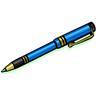 Use a Pen Pass​Use a Pen Pass​Use a Pen Pass​Use a Pen Pass​Use a Pen Pass​Use a Pen Pass​Use a Pen Pass​Use a Pen PassUse a Pen Pass